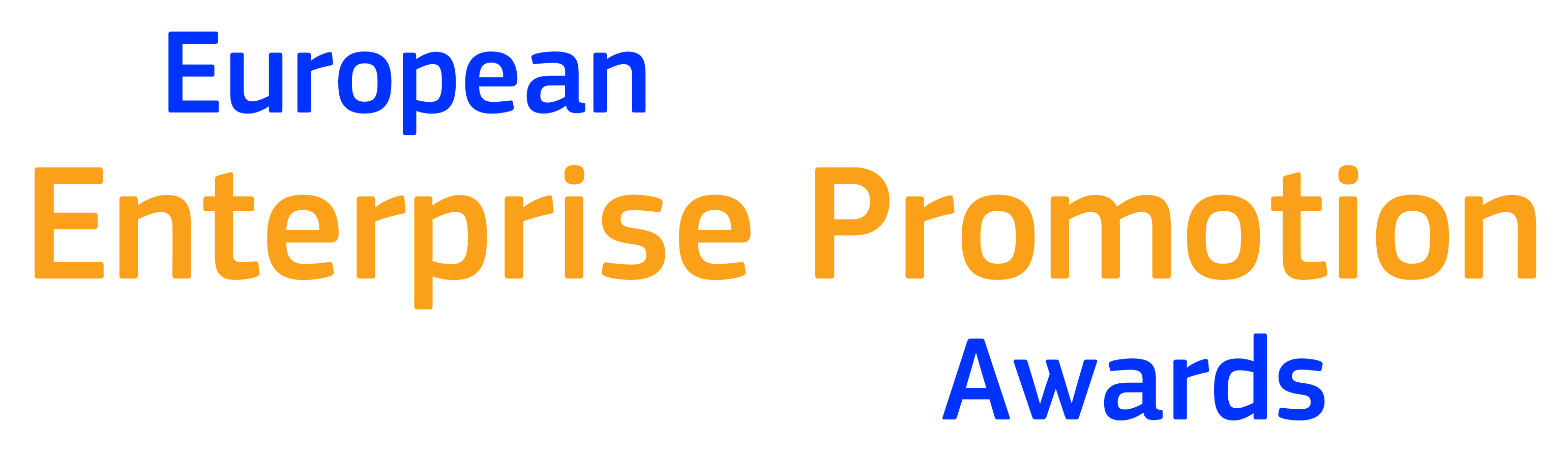 2020PRÉMIOS EUROPEUS DE PROMOÇÃO EMPRESARIAL 2020FORMULÁRIO DE CANDIDATURAOs formulários de candidatura devem ser preenchidos e enviados eletronicamente para o coordenador nacional dos EEPA (endereço constante no final do formulário) em formato Word e PDF. Cópias impressas não serão aceites na segunda fase da candidatura (nível europeu).Secção I: Informações geraisDados do candidatoVerifique se todas as informações fornecidas abaixo estão corretas, pois serão usadas em qualquer material publicado.Secção II: Informação sobre a Iniciativa Esta secção indica do que se trata a iniciativa, a forma como está a ser implementada e os respetivos benefícios.1. Descrição da iniciativaForneça uma descrição detalhada da iniciativa que aborde os seguintes pontos-chave: análise da situação; desafios; solução criativa/estratégia de negócios; implementação, envolvimento dos intervenientes, plano de implementação futura. Se for uma iniciativa nacional tem de ser incluído um caso de estudo do projeto com um exemplo local ou regional.máximo de 500 palavras (aproximadamente 1 página)2. Resultados da iniciativaForneça factos e valores detalhados relativos à iniciativa. Estes resultados devem demonstrar que a iniciativa existe há pelo menos 15 meses. Devem incluir quaisquer resultados mesuráveis e dados estatísticos e comparativos.máximo de 500 palavras (aproximadamente 1 página)3. Inovação• Explique o que há de novo e inovador na sua iniciativa.4. Dados da iniciativa5. Apoio de terceirosInclua uma carta de apoio, em formato de documento PDF, assinada por uma figura de destaque local que possua conhecimento independente da iniciativa. Esta pode ser uma figura política, um empresário, professor ou uma organização empresarial, mas não deve estar envolvida financeiramente ou de outra forma na organização inerente à iniciativa.Secção III: Publicidade e media Ao candidatar-se aos Prémios Europeus de Promoção Empresarial concorda que a sua iniciativa e a sua organização sejam publicitadas. Os organizadores dos Prémios reservam-se o direito de editar qualquer cópia destinada aos meios de comunicação fornecida pela iniciativa.1.  Links eletrónicosPode incluir até cinco links para material visual ou audiovisual que promova a sua iniciativa. Este material ajudará o Júri a compreender a sua candidatura e pode ser utilizado para efeitos promocionais. Tenha em mente que estes links não serão traduzidos para inglês.Os vídeos, que podem ser utilizados na Cerimónia de Entrega de Prémios e nas apresentações, devem ser enviados em HD (720p ou 1080p) e o formato preferencial seria MP4. A duração do vídeo deve situar-se entre os 60 segundos e os 3 minutos. Enumere os Urls dos vídeos incluídos na candidatura.2. Material promocionalForneça o seguinte: -• Logo – formato vetorial ilustrador / eps do seu logotipo.• Imagem - uma imagem de alta resolução, de preferência 300 dpi jpeg / pdf do seu projeto / equipa.3. Texto para os meios de comunicaçãoForneça 100 palavras, adequadas para fins de comunicação, que descrevam a iniciativa e os respetivos resultados.4. Contacto para Relações Públicas/Audiovisuais na sua organizaçãoSecção IV: Acordo do participanteEnquanto representante legal da iniciativa, concordo que esta pode ser apresentada como candidata aos Prémios Europeus de Promoção Empresarial 2020. Declaro que o material apresentado na candidatura reflete a iniciativa de forma verdadeira e correta. Caso esta iniciativa seja selecionada como nomeada para os Prémios Europeus de Promoção Empresarial 2020, concordo que a nossa iniciativa e a nossa organização sejam publicitadas no website dos Prémios e que sejam distribuídas informações aos meios de comunicação.Ao preencher este formulário de inscrição, os participantes consentem com o processamento de dados pessoais na medida necessária para a consecução dos objetivos mencionados acima. A CE garante que os dados pessoais relativos aos delegados sejam tratados de acordo com as regras estabelecidas no Regulamento (CE) n.o 45/2001. Os dados podem ser arquivados pela CE.Envie, até ao próximo dia 4 de maio, o formulário de candidatura preenchido e assinado para: premioseuropeus@iapmei.ptIAPMEI–Agência para a Competitividade e Inovação, I.P. (Coordenador Nacional dos EEPA)Direção de Empreendedorismo e InovaçãoTel: 213 836 228/6505Regras da candidaturaAo inscrever-se na seleção nacional, concorda, caso a sua candidatura seja nomeada, que aceitará representar o seu país nos Prémios Europeus de Promoção Empresarial. O concurso é aberto a autoridades públicas nos estados membros da UE, assim como a países associados no programa COSME e no Reino Unido.As entidades elegíveis incluem organizações nacionais, municípios, cidades, regiões e comunidades, bem como parcerias público-privadas entre entidades públicas e empreendedores, programas educativos e organizações empresariais. Serão igualmente aceites nomeações conjuntas de vários países relativas a iniciativas transfronteiriças, desde que sejam apoiadas pelo conjunto dos países envolvidos.A data final para as candidaturas à seleção nacional será anunciada pelos coordenadores nacionais dos EEPA.A extensão máxima da candidatura, conforme pormenorizada no formulário de candidatura, tem de ser observada.Não será aceite, a nível europeu, material impresso e só serão aceites até 5 links no âmbito do formulário de candidatura eletrónico.As candidaturas, a nível europeu, podem ser enviadas em qualquer uma das línguas oficiais da EU.As candidaturas serão avaliadas de acordo com os seguintes critérios:Originalidade e exequibilidade: porque é que o projeto é um sucesso? Quais são os seus aspetos inovadores?Impacto na economia local: indicação de valores que substanciem as reivindicações de sucessoMelhoria das relações com os intervenientes locais: mais do que uma parte interessada beneficiou com a implementação desta iniciativa? Porque se envolveram e qual foi o seu nível de participação?Transferibilidade: a abordagem pode ser repetida na região e em qualquer outro ponto da Europa? Não existe qualquer taxa de inscrição.Nome da iniciativa (em inglês, a menos que você precise que o nome do projeto apareça na sua língua materna Nome da organização participante:
(em inglês, a menos que exija que o nome da organização seja apresentado na sua língua materna Descrição do Projeto / Iniciativa em uma fraseAssinale a categoria dos prémios à qual se pretende candidatar. (Nota: pode candidatar-se a uma categoria apenas; o Júri reserva-se o direito de alterar a categoria se considerar necessário)1. Promoção do espírito de empreendedorismo1. Promoção do espírito de empreendedorismoAssinale a categoria dos prémios à qual se pretende candidatar. (Nota: pode candidatar-se a uma categoria apenas; o Júri reserva-se o direito de alterar a categoria se considerar necessário)2. Investimento nas competências de empreendedorismo2. Investimento nas competências de empreendedorismoAssinale a categoria dos prémios à qual se pretende candidatar. (Nota: pode candidatar-se a uma categoria apenas; o Júri reserva-se o direito de alterar a categoria se considerar necessário)3. Desenvolvimento do ambiente empresarial3. Desenvolvimento do ambiente empresarialAssinale a categoria dos prémios à qual se pretende candidatar. (Nota: pode candidatar-se a uma categoria apenas; o Júri reserva-se o direito de alterar a categoria se considerar necessário)4. Apoio à internacionalização das empresas4. Apoio à internacionalização das empresasAssinale a categoria dos prémios à qual se pretende candidatar. (Nota: pode candidatar-se a uma categoria apenas; o Júri reserva-se o direito de alterar a categoria se considerar necessário)5. Apoio ao desenvolvimento de mercados ecológicos e à eficiência dos recursos5. Apoio ao desenvolvimento de mercados ecológicos e à eficiência dos recursosAssinale a categoria dos prémios à qual se pretende candidatar. (Nota: pode candidatar-se a uma categoria apenas; o Júri reserva-se o direito de alterar a categoria se considerar necessário)6. Empreendedorismo responsável e inclusivo6. Empreendedorismo responsável e inclusivoDuração do projeto (os projetos devem existir há 15 meses)Data de inícioDuração do projeto (os projetos devem existir há 15 meses)Data de conclusãoApoio de terceiros (para detalhes veja a página 2)Pessoa de contacto (nome e cargo):E-mail do contacto:Telefone:Endereço do website:cidade e paísLista de todas as organizações dos setores público e privado envolvidas na iniciativaEm caso de disposição de parceria pública e privada, esta trata-se de:- Um acordo financeiro- Um acordo formal- Um apoio explícitoDescreva os pormenores do acordo de parceriaSim  □    Não  □Sim  □    Não  □Sim  □    Não  □Qual foi o orçamento global investido na iniciativa?Separe e enumere quaisquer investimentos de recursos humanos ou mútuosRecebeu algum subsídio da União Europeia?Sim O   Não OSe sim, indique o montante: ________________De que tipo? ____________________ Nome:Cargo/função:Telefone: Fax:E-mail:Nome do representante legal:Cargo/função:Data: Assinatura: